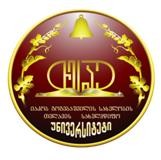 სსიპ იაკობ გოგებაშვილის სახელობის თელავის სახელმწიფო უნივერსიტეტიგანათლების მეცნიერებათა ფაკულტეტიმასწავლებლის მომზადების საგანმანათლებლო პროგრამაTeacher training educational programmeმიმართულება: განათლება (03)სპეციალობა: მასწავლებლის განათლება (0302)პროგრამის ხელმძღვანელი:ნინო	ნახუცრიშვილი	_პედაგოგიკის	მეცნიერებათა	კანდიდატი,	განათლების მეცნიერებათა დეპარტამენტის პროფესორიმიღებულია განათლების მეცნიერებათა ფაკულტეტის საბჭოს მიერ ოქმი	№18,	5 მაისი, 2017 წ.ფაკულტეტის	დეკანი:	/ პროფ. დ.მახაშვილი/რეკომენდებულია	ფაკულტეტისა	და	უნივერსიტეტის	ხარისხის	უზრუნველყოფის სამსახურების მიეროქმი	№, 7 მაისი, 2017 წ.უნივერსიტეტის ხარისხის უზრუნველყოფის სამსახურის ხელმძღვანელი:	/ასოც. პროფ. შ. ჭკადუა/დამტკიცებულია აკადემიური საბჭოს მიეროქმი	№, “	”201	წ.უნივერსიტეტის	რექტორი	/ასოც. პროფ. ი. შიოშვილი/თელავი2018განათლების მეცნიერებათა ფაკულტეტი განათლების მეცნიერებათა დეპარტამენტისაგანმანათლებლო პროგრამის სახელწოდება: მასწავლებლის მომზადების საგანმანათლებლო პროგრამა Teacher training educational programmeსაგანმანათლებლო პროგრამის ხელმძღვანელი:	ნინო ნახუცრიშვილი _პედაგოგიკისმეცნიერებათა კანდიდატი, განათლების მეცნიერებათა დეპარტამენტის პროფესორი. საკონტაქტო ინფორმაცია: email: n.nakhutsrishvili@gmail.comT. 599- 28 55 75საგანმანათლებლო პროგრამის ტიპი: დამოუკიდებელად არსებული 60 კრედიტიანი სწავლების ენა: ქართულიმისანიჭებელი კვალიფიკაცია:საგანმანათლებლო პროგრამის ყველა კომპონენტის წარმატებით გავლის შემდეგ კურსდამთავრებულზე გაიცემა მასწავლებლის მომზადების სერტიფიკატი, რომელიც ადასტურებს კურსდამთავრებულის სამასწავლებლო კვალიფიკაციას და აძლევს მას ზოგადსაგანმანათლებლო სკოლის საბაზო და საშუალო საფეხურზე მასწავლებლობის უფლებას არჩეული მიმართულების შესაბამისად;პროგრამისმოცულობაკრედიტებით: 60ECTSკრედიტიპროგრამაზე დაშვების წინაპირობა:პროგრამაზე დაიშვება ეროვნული სასწავლო გეგმის შესაბამისი საგნის/საგნობრივი ჯგუფის ბაკალავრის/მაგისტრის აკადემიური ხარისხის მქონე ან მათთან გათანაბრებული აკადემიური ხარისხის მქონე პირი, რომელსაც საგნობრივი კომპეტენცია დადასტურებული აქვს შეფასებისა და გამოცდების ეროვნული ცენტრის მიერ ორგანიზებული გამოცდით, ასევე სასპორტო პროფესიული განათლების მქონე პირი.პირის ჩარიცხვა, რომელიც არ არის საქართველოს მოქალაქე, რეგულირდება საქართველოს კანონით უმაღლესი განათლების შესახებ.საგანმანათლებლო პროგრამის მიზანი:პროგრამის ძირითადი მიზნები შესაბამისობაშია მისი ფუნქციონირების მისიასთან და აისახება შემდეგში:თანამედროვე მოთხოვნების შესაბამისად პროგრამის ეფექტიანი განხორციელება;სწავლებისა და სწავლის მაღალი ხარისხის უზრუნველყოფა;ქართულ საგანმანათლებლო სივრცეში საბაზო/საშუალო საფეხურის კვალიფიციური პედაგოგიური კადრის მომზადების ხელშეწყობა: მასწავლებლის პროფესიაში ახალგაზრდების მოზიდვა და საბაზო/საშუალო საფეხურის საგნის მასწავლებლის მომზადება, რომლის კომპეტენციები შესაბამისობაშია მასწავლებლის პროფესიული სტანდარტით განსაზღვრული უფროსი მასწავლებლის სტატუსის მოთხოვნებთან. ამით პროგრამის განხორციელება ხელს შეუწყობს სისტემაში არსებული კვალიფიციური მასწავლებლების დეფიციტის აღმოფხვრას როგორც რეგიონში, ისე მის ფარგლებს გარეთაც.ზოგადი, საგნობრივი და პედაგოგიური კომპეტენციების დაუფლებისათვის საჭირო სასწავლო გარემოს შექმნა სტუდენტთათვის, რაც ხელს შეუწყობს მაღალკვალიფიციური, (პედაგოგიური საქმიანობისათვის აუცილებელი უახლესი მეთოდური ცოდნითა და პროფესიული კომპეტენციებით აღჭურვილი) შემოქმედებითი, მაღალი მოქალაქეობრივი ღირებულებების მქონე კონკურენტუნარიანი საბაზო და საშუალო სკოლის მასწავლებლის მომზადებას ეროვნული სასწავლო გეგმით გათვალისწინებულ ერთ-ერთ მითითებულ საგანში: ქართული ენა და ლიტერატურა, მათემატიკა, ინგლისური ენა, გერმანული ენა, ფიზიკა, გეოგრაფია, ისტორია, ქიმია, ბიოლოგია, სპორტი, სახვითი და გამოყენებითი ხელოვნება;	,,სკოლა-უმაღლესი სასწავლებელი-სკოლა” ამ უწყვეტ კავშირში ერთ-ერთი მთავარი მარეგულირებელი რგოლის შექმნა, რაც ხელს შეუწყობს პროგრამაზე შემომსვლელთა მოზიდვას და სკოლების მომარაგებას მაღალკვალიფიციური პედაგოგიური კადრით;პროგრამის ამოცანაა მისი განხორციელება მიზნების შესაბამისად. სწავლის შედეგები:პროგრამა უზრუნველყოფს სტუდენტებში რიგი უნარების განვითარებას საკუთარი პროფესიული ზრდისა და სასკოლო გარემოში სწავლა-სწავლების პროცესის გაუმჯობესების მიზნით. პროგრამის დასრულების შედეგად კურსდამთავრებული დაეუფლება უფროსი მასწავლებლის სტატუსის მქონე პედაგოგისათვის საჭირო ზოგად და დარგობრივ კომპეტენციებს. კურსდამთავრებული გარკვეული იქნება განათლების სისტემის სამართლებლივ საფუძვლებსა და სტრუქტურაში, იმ ვალდებულებებში, რაც მას ევალება მოსწავლისა და სკოლის მიმართ, გათვითცნობიერებული იქნება ზოგადი განათლებისათვის საჭირო სფეროებში, რომ დროულად დაეუფლოს პროფესიული განვითარებისათვის საჭირო ინფორმაციას და ოპტიმალურად უზრუნველყოს საკუთარი პროფესიული საქმიანობის დაგეგმვა-განხორციელება, განვითარება. შეეძლება სასწავლო პროცესის დაგეგმვა, სასწავლო მიზნების შესაბამისად მოსწავლეზე ორიენტირებული სასწავლო გარემოს უზრუნველყოფა, ეცოდინება და დაიცავს მასწავლებლის პროფესიული ეთიკის ნორმებს და სხვა.კურსდამთავრებულს ექნება სათანდო კვალიფიკაცია იმისათვის, რომ ასწავლოს საბაზო/საშუალო საფეხურზე ეროვნული სასწავლო გეგმის (საათობრივი ბადის) მიხედვით პროგრამით განსაზღვრული საგანებიდან, ქართული ენა და ლიტერატურა, მათემატიკა, ინგლისური ენა, გერმანული ენა, ფიზიკა, გეოგრაფია, ისტორია, ქიმია, ბიოლოგია, სპორტი, სახვითი და გამოყენებითი ხელოვნება, -  ერთ-ერთი.მასწავლებლის მომზადების საგანმანათლებლო პროგრამის კურსდამთავრებული ფლობს კომპეტენციებს შემდეგი კრიტერიუმების შესაბამისად:სწავლის შედეგების რუქასწავლის შედეგების მიღწევის მეთოდები, აქტივობები, ფორმები:სტუდენტთათვის     სასურველი     კონპეტენციების     დასაუფლებლად	სასწავლო კურსები მიმდინარეობს ლექცია/სემინარის, პრაქტიკული და ლაბორატორიული მეცადინეობების ფორმატით, სადაც განსაკუთრებული  ყურადღება ეთმობა ინტერაქტივს.კურიკულუმი სავალდებულო და არჩევითი კურსების მონაცვლეობით, სხვადასხვა სასწავლო აქტივობებით, ეხმარება სტუდენტს სწავლის შედეგების მიღწევაში. ყოველი სასწავლო კურსის სწავლებისას დიდი მნიშვნელობა ენიჭება პრეზენტაციებს, სტუდენტთა ინდივიდუალური ნაშრომების წარდგენას, რომლებიც გამოყენებულია სტუდენტთა შეფასებისთვისაც. სწავლა- სწავლების შედეგების მისაღწევად გამოყენებულია სხვადასხვა მეთოდები, აქტივობები, ფორმები,: წერითი და ზეპირსიტყვიერი მუშაობა, წიგნზე დამოუკიდებელი მუშაობა, სწავლებისინდივიდუალური თუ ჯგუფური მუშაობა, ლექციები დისკუსიის და დიალოგის თანხლებით, პრაქტიკული მუშაობა, ლაბორატორიული სამუშაოები და პრაქტიკუმები, სასკოლო პრაქტიკები, ახსნა–განმარტებები, დისკუსია/დებატები, დემონსტრირება, სწავლების ინდუქციური და დედუქციური მეთოდები, ევრისტიკული მეთოდი, ანალიზი და სინთეზი, სხვადასხვა ინტერაქტიული მეთოდები, გონებრივი იერიში, პრობლემაზე დაფუძნებული სწავლება და სხვა, რომლებიც მოიცავს სხვადასხვა აქტივობებს: პორტფოლიოს წარმოება ,პრეზენტაცია, სემინარები, დებატები, დემონსტრირება, მოკლე პროექტების მომზადება, ელექტრონული რესურსით სწავლების ელემენტები.ლექცია ითვალისწინებს სასწავლო პროგრამით დაგეგმილი ძირითადი თემატიკის განხილვას და სტუდენტის უზრუნველყოფას სათანადო ინფორმაციით. სალექციო კურსები ორიენტირებულია თეორიული კვლევისა და აღნიშნულ სფეროში დაგროვილი გამოცდილების შესწავლაზე. ლექციები იკითხება პრობლემურ ასპექტში, ე.ი. ყურადღება კონცენტრირებულია განსახილველი საკითხის საკვანძო დებულებების გამოკვეთაზე და მათ ანალიზზე;სემინარული მეცადინეობა ითვალისწინებს კონკრეტულ საკითხებზე განსახილველი თემატიკის საფუძვლიანად დამუშავებასა და მოხსენების, პრეზენტაციის მომზადებას, მითითებული ლიტერატურისა თუ სხვა საინფორმაციო წყაროების გაცნობა-ანალიზსა და საკითხისადმი საკუთარი პოზიციის გამოკვეთას. სემინარული მუშაობისას უნდა შემოწმდეს, თუ რამდენად სწორად აღიქვამს სტუდენტი შერჩეულ საკითხს, პრობლემას და დამოუკიდებლად მომზადებულ მასალას.ვერბალური, ანუ ზეპირსიტყვიერი მეთოდი – ახალი მასალის გადაცემა ზეპირსიტყვიერად, თხრობითი სახით, რომლის დროსაც კომპლექსურად გამოიყენება სხვადასხვა მეთოდი თემატიკის შინაარსიდან გამომდინარე.წიგნზე მუშაობის მეთოდი - მეთოდი ძირითადად სწავლის პროცესში გამოიყენება. სტუდენტი მოთხოვნის მიხედვით ამუშავებს და ამზადებს საშინაო დავალებას, არგუმენტირებულ ესსეს, რეფერატურულ ნამუშევრებს, სტატიებს სამეცნიერო კონფერენციებისათვის.გონებრივი იერიში (Brain storming) - ეს მეთოდი გულისხმობს კონკრეტული თემის ფარგლებში კონკრეტული საკითხის/პრობლემის შესახებ მაქსიმალურად მეტი, სასურველია რადიკალურად განსხვავდებული, აზრის, იდეის ჩამოყალიბებასა და გამოთქმის ხელშეწყობას. აღნიშნული მეთოდი ხელს უწყობს პრობლემისადმი შემოქმედებითი მიდგომის განვითარებას. ეს მეთოდი ეფექტურია სტუდენტთა მრავალრიცხოვანი ჯგუფის არსებობის პირობებში და შედგება რამდენიმე ძირითადი ეტაპისგან:პრობლემის/საკითხის შემოქმედებითი კუთხით განსაზღვრა.	დროის გარკვეულ მონაკვეთში აუდიტორიისგან საკითხის ირგვლივ არსებული იდეების კრიტიკის გარეშე ჩანიშვნა (ძირითადად დაფაზე).	გამორიცხვის გზით იმ იდეების გამორჩევა, რომლებიც ყველაზე მეტ შესაბამისობას ავლენს დასმულ  საკითხთან.	კვლევის	მიზანთან	იდეის	შესაბამისობის	დასადგენად	შეფასების	კრიტერიუმების განსაზღვრა.შერჩეული იდეების შეფასება წინასწარ განსაზღვრული კრიტერიუმებით.	უმაღლესი შეფასების მქონე იდეის, როგორც დასახული პრობლემის გადაჭრის საუკეთესო საშუალების გამოვლენა.დისკუსია/დებატები – ინტერაქტიური სწავლების ერთ–ერთი ყველაზე გავრცელებული მეთოდია. დისკუსიის პროცესი მკვეთრად ამაღლებს   სტუდენტთა   ჩართულობის ხარისხსა და აქტივობას. ეს პროცესი არ შემოიფარგლება მხოლოდ პროფესორის მიერ დასმული შეკითხვებით. ეს მეთოდი უვითარებს სტუდენტს კამათისა და საკუთარი აზრის არგუმენტირებულად დასაბუთებისა და გაზიარების უნარს.ჯგუფური (collaborative) და წყვილებში მუშაობა - ამ მეთოდით სწავლება გულისხმობს სტუდენტთა ჯგუფებად დაყოფას და მათთვის სასწავლო დავალების მიცემას. ჯგუფის წევრები ინდივიდუალურად ამუშავებენ საკითხს და პარალელურად უზიარებენ მას ჯგუფის დანარჩენ წევრებს. დასახული ამოცანიდან გამომდინარე, შესაძლებელია ჯგუფის მუშაობის პროცესში წევრებს შორის მოხდეს ფუნქციების გადანაწილება.ჯგუფში მუშაობა შეიძლება დაკონკრეტდეს წყვილებში მუშაობით, რომელიც ასევე ეფექტურია კომუნიკაციის, სხვისი აზრის მოსმენის, პატივისცემისა და გაზიარების, თავისი მოსაზრების მკაფიოდ წარმოჩენის უნარების ჩამოსაყალიბებლად. აღნიშნული სტრატეგიები უზრუნველყოფს ყველა სტუდენტის მაქსიმალურ და ეფექტურ ჩართულობას სასწავლო პროცესში.პრობლემაზე დაფუძნებული სწავლება (PBL) - სასწავლო მეთოდი, რომელიც ახალი ცოდნის მიღების და ინტეგრაციის პროცესის საწყის ეტაპად იყენებს პრობლემას. სტუდენტი ამ პრობლემის ადექვატურად გადასაწყვეტად მუშაობს წყაროებზე, სამეცნიერო ლიტერატურაზე, თანამედროვე საინფორმაციო ტექნოლოგიების მეშვეობით მოიძიებს უახლეს სამეცნიერო მიღწევებს შესაბამის სფეროში, სტატიებს, კონფერენციის მასალებს და ყველა იმ მასალას, რომელიც დასმულ პრობლემას უკავშირდება. მოპოვებული მასალებისა და მონაცემების, აგრეთვე საკუთარი მოსაზრებების შეჯერება ხშირად ამ სფეროში ახალი ცოდნის შექმნის საფუძველს ქმნის.თანამშრომლობითი (cooperative) სწავლება - იმგვარი სწავლების სტრატეგიაა, სადაც ჯგუფის თითოეული წევრი ვალდებულია არა მხოლოდ შეისწავლოს, არამედ დაეხმაროს თავის თანაგუნდელს საგნის უკეთ შესწავლაში. თითოეული ჯგუფის წევრი მუშაობს პრობლემაზე, ვიდრე ყველა მათგანი არ დაეუფლება საკითხს.ახსნა–განმარტებითი მეთოდი – ეფუძნება მსჯელობას მოცემული საკითხის ირგვლივ. პროფესორს მასალის გადმოცემისას მოჰყავს კონკრეტული მაგალითი, რომლის დაწვრილებით განხილვაც ხდება მოცემული თემის ფარგლებში.ინდუქციური მეთოდი - განსაზღვრავს ნებისმიერი საგნობრივი ცოდნის ისეთ ფორმას, როდესაც სწავლის პროცესში აზრის მსვლელობა ფაქტებიდან განზოგადებისაკენ არის მიმართული, ანუ მასალის გადმოცემისას პროცესი მიმდინარეობს კონკრეტულიდან ზოგადისაკენ.დედუქციური მეთოდი - განსაზღვრავს ნებისმიერი საგნობრივი ცოდნის ისეთ ფორმას, რომელიც ზოგად ცოდნაზე დაყრდნობით ახალი ცოდნის აღმოჩენის ლოგიკურ პროცესს წარმოადგენს, ანუ პროცესი მიმდინარეობს ზოგადიდან კონკრეტულისაკენ.ანალიზის მეთოდი გვეხმარება სასწავლო მასალის, როგორც ერთი მთლიანის, შემადგენელ ნაწილებად დაშლაში. ამით მარტივდება რთული პრობლემის შიგნით არსებული ცალკეული საკითხის დეტალური გაშუქება.სინთეზის მეთოდი გულისხმობს ცალკეული საკითხების დაჯგუფებით ერთი მთლიანის შედგენას. ეს მეთოდი ხელს უწყობს პრობლემის, როგორც მთელის, დანახვის უნარის განვითარებას.დემონსტრირების (თვალსაჩინოების) მეთოდი ეს მეთოდი ინფორმაციის ვიზუალურად წარმოდგენას გულისხმობს. მასში მრავალი სახის მასალა შეიძლება იქნას გამოყენებული, რომელიც თავის მხრივ ახალი მეთოდის გამოყენებასაც მისცემს სტიმულს. შედეგის მიღწევის თვალსაზრისით ის საკმაოდ ეფექტურია. ხშირ შემთხვევაში უმჯობესია, მასალა ერთდროულად აუდიო და ვიზუალური გზით მივაწოდოთ სტუდენტებს. შესასწავლი მასალის დემონსტრირება შესაძლებელია განხორციელდეს როგორც მასწავლებლის, ისე სტუდენტის მიერ (პრეზენტაცია). ეს მეთოდი გვეხმარება, თვალსაჩინო გავხადოთ სასწავლო მასალის აღქმის სხვადასხვა საფეხური, დავაკონკრეტოთ, თუ რისი შესრულება მოუწევთ სტუდენტებს დამოუკიდებლად; ამავე დროს, ეს სტრატეგია ვიზუალურად წარმოაჩენს საკითხის/პრობლემის არსს.დემონსტრირება, პრობლემის რაობიდან გამომდინარე, შესაძლოა ატარებდეს როგორც მარტივ, ასევე რთულ სახეს (მაგ: პირველ შემთხვევაში მარტივი საგანმანათლებლო ამოცანის დასმა ამოხსნის გზების მითითებით, ხოლო მეორე შემთხვევაში მრავალსაფეხურიანი ( დაგეგმვა, მიმდინარეობა, ანალიზი).თვალსაჩინოების მეთოდის კარგი მაგალითია ვიდეომასალების ჩვენება და განხილვა, რომელიც მოდელირებული სიტუაციების ბუნებრის ფორმატს წარმოადგენს, ეს შეიძლება გახდეს როლური და სიტუაციური თამაშების თემატიკა, რომელიც ასევე სწავლა-სწავლების ეფექტური მეთოდოლოგიის ნაწილია. ვიდეომასალა შეიძლება აღწერდეს იმ სფეროში მომხდარ რომელიმე კონკრეტულ შემთხვევას და ის გაგრძელდეს სტუდენტებთან ე.წ. შემთხვევის ანალიზის ფორმატით.ლაბორატორიული მეცადინეობა უფრო თვალსაჩინოა და ამა თუ იმ მოვლენის ან პროცესის აღქმის საშუალებას იძლევა. ლაბორატორიაში სტუდენტი სწავლობს ექსპერიმენტის ჩატარებას. ლაბორატორიული მეცადინეობის დროს სტუდენტი უნდა ეუფლებოდეს მოწყობილობათა გამართვას, რეგულირებასა და მუშაობის რეჟიმის დადგენას.ექსპერიმენტულ სასწავლო ლაბორატორიებში გამომუშავებული ჩვევები ლექციებზე მოსმენილი თეორიული მასალის გააზრების საშუალებას იძლევა.პრაქტიკული მეცადინეობის დანიშნულებაა კონკრეტული ამოცანების გადაწყვეტის საშუალებით თეორიული მასალის თანდათანობითი შესწავლა, რაც თეორიული მასალის დამოუკიდებლად გამოყენების ჩვევების გამომუშავების საფუძველია. პრაქტიკული მეცადინეობის ხელმძღვანელმა ყურადღება უნდა გაამახვილოს ამოცანათა გადაწყვეტის მეთოდიკაზე, ნახაზების, ესკიზების, სქემების შესრულებაზე, გაანგარიშებებში შესაბამისი ტექნიკის გამოყენებაზე და სხვ.სასწავლო პრაქტიკა ემსახურება სტუდენტის მიერ მიღებული ცოდნის გაღრმავებასა და განმტკიცებას. იგი ანვითარებს ცოდნის პრაქტიკაში გამოყენების უნარს, შესწავლილი საგნისათვის დამახასიათებელი მეთოდების გამოყენებას პრობლემების გადასაჭრელად,ლექციების მსვლელობისას თეორიული მასალის გაღრმავებას ხელს უწყობს ჩაშენებული პრაქტიკა, რაც ითვალისწინებს საადიტორიო შეხვედრებისას განხილული და ათვისებული გარკვეული მასალის გამოყენებას, ცოდნის განმტკიცებას, პრაქტიკულ რეალიზებას სხვადასხვა დავალებების შესრულებისას. დავალებებში წინასწარ განსაზღვრულიაშესასრულებელი აქტივობები და დავალებაში წარმოსადგენი მოთხოვნები. პროცესი ხორციელდება წინასწარ დაგეგმილ დროს კონკრეტულ საჯარო სკოლაში ლექტორისა და საგნის მასწავლებლის უშუალო რეკომენდაციითა და ხელმძღვანელობით.კონსულტაციები სტუდენტს ხელს უნდა უწყობდეს პედაგოგის დახმარებით დაეუფლოს დამოუკიდებლად მუშაობის ჩვევებს, სასწავლო ლიტერატურასა და სხვა წყაროებზე მუშაობის სწორად წარმართვას და დამოუკიდებელი მუშაობისას წამოჭრილ საკითხებში გარკვევას.პორტფოლიოს წარმოება პორტფოლიოს შექმნა სტუდენტისა და ლექტორისათვის ერთგვარი მეტრია პროფესიული ზრდის დინამიკის დასადგენად და განსაკუთრებულ აქტუალობას იძენს მასწავლებლის მომზადების პროგრამის განხორციელებისას, თუმცა ნებისმიერი მიმართულების სტუდენტებისათვის ეს მეთოდოლოგია ეფექტურია და სასარგებლო.ელექტრონული რესურსით სწავლება – ეს მეთოდი ითვალისწინებს სწავლა-სწავლების პროცესში ელექტრონული რესურსების გამოყენებას.პროგრამის დასრულების პირობები უზრუნველყოფს პროგრამით გათვალისწინებული შედეგების დადასტურებას კურსდამთავრებულების მიერ. შედეგები დასტურდება ვალიდური და სანდო ინსტრუმენტებით: სწავლების პირველი სემესტრის ბოლოს და მეორე სემესტრის დასასრულს სტუდენტისთვის სავალდებულოა საგაკვეთილო პრაქტიკის გავლა, სადაც სტუდენტები ავლენენ ათვისებულ ცოდნას და ახდენენ მის რეალიზებას პრაქტიკულად. ამიტომ პროგრამის განხორციელებისას განსაკუთრებული მნიშვნელობა ენიჭება საგაკვეთილო პრაქტიკას და შესაბამისი პრაქტიკული კომპეტენციების გამომუშავებას სტუდენტთათვის.პროგრამის განსავითარებლად და გასაუმჯობესებლად პერიოდულად ხორციელდება სტუდენტთა აკადემიური მოსწრების მონიტორინგი და პროგრამის ხარისხის შეფასება, რაც ითვალისწინებს სტუდენტთა, კურსდამთავრებულთა, დამსაქმებლების გამოკითხვასა და გამოკითხვის შედეგების შეფასება-გამოყენებას ამ მიზნით. ამდენად, პროგრამის ხარისხი ფასდება კომპლექსურად, ხოლო შეფასების შედეგები გამოიყენება პროგრამის განსავითარებლად და გასაუმჯობესებლად:დასაქმების სფერო: პროგრამის კურსდამთავრებულს აქვს უფლება დასაქმდეს ზოგადსაგანმანათლებლო სკოლის საბაზო და საშუალო საფეხურზე არჩეული მიმართულების შესაბამისი საგნის მასწავლებლად; ზოგადსაგანმანათლებლო დაწესებულებაში მასწავლებლად მუშაობის დაწყების შემთხვევაში კურსდამთავრებული არის უფროსი მასწავლებელი ერთწლიანი გამოსაცდელი ვადით. არსებული კანონმდებლობით მას უფროსი მასწავლებლის სტატუსი მიენიჭება მას შემდეგ, რაც ერთი სასწავლო წლის განმავლობაში წარმატებით გაივლის გარე დაკვირვებას;სათანადო კვალიფიკაციის გავლის შემდეგ კურსდამთავრებულს ასევე შეუძლია იმუშაოს სპეციალური საჭიროების მქონე მასწავლებლად, ყველა იმ სახელმწიფო თუ არასამთავრობო სტრუქტურებში, სადაც ესაჭიროებათ ამ კვალიფიკაციის მქონე სპეციალისტი და/ან სწავლა განაგრძოს მაგისტრატურაში.მატერიალურ-ტექნიკური ბაზა: პროგრამის განხორციელებისათვის თელავის სახელმწიფო უნივერსიტეტში/განათლების მეცნიერებათა ფაკულტეტზე არის შესაბამისი მატერიალურ- ტექნიკური ბაზა, კეთილმოწყობილი კაბინეტ-ლაბორატორიები: ბუნებისმცოდნეობის, ფიზიკის, ქიმიის, უცხო ენების კაბინეტები, კომპიუტერული კლასი; ასევე, თანამედროვე სტანდარტების დონეზე მოწყობილი და უახლესი ბეჭდური და ელექტრუნული მასალებით აღჭურვილი, მუდმივად განახლებადი ბიბლიოთეკის რესურსები:ა) Royal Society Journals Collection (http://royalsocietypublishing.org)ბ) IMF elibrary (www.elibrary.imf.org)გ)Edward Elgar Publishing Journals and Development Studies e-books(www.elgaronline.com) http://journals.cambridge.orgSAGE Journalshttp://online.sagepub.com/3. “EBSCO Package”Academic	Search	Elite siness Source EliteMasterFILE ELITE,Library Information Science & Technology Abstracts (LISTA) GreenFILE ERIC (the Education Resource Information Center) Newspaper SourceRegional Business News4. ინტეგრირებული ელექტრონული კატალოგი (EVERGREEN) ჩართვა 2010 წლიდან. სადაც ასევე ჩართული არიან:BritishLibrary-ბრიტანულიბიბლიოთეკა (გაერთიანებულისამეფო);AMICUS-კანადისეროვნულიგაერთიანებულიკატალოგი;		U.S.NationalLibraryofMedicine-აშშ- სმედიცინისეროვნულიბიბლიოთეკა;	UniversityofTorontoLibraries-ტორონტოს უნივერსიტეტის(კანადა)ბიბლიოთეკები; Bibliothèque de l’Université de Montréal -მონრეალის უნივერსიტეტის (კანადა) ბიბლიოთეკებისქსელი; YorkLibrary-იორკის უნივერსიტეტის (კანადა) ბიბლიოთეკებისქსელი; University of Western Ontario Library-დასავლეთ ონტარიოს უნივერსიტეტის (კანადა) ბიბლიოთეკა;UniversityofOttawLibrarya-ოტავასუნივერსიტეტის(კანადა)ბიბლიოთეკები; UniversityofAlbertaLibraries- ალბერტასუნივერსიტეტის(კანადა)ბიბლიოთეკები; Universityof Manitoba Libraries -მანიტობას უნივერსიტეტის	(კანადა)	ბიბლიოთეკები;	University	ofMichiganLibrary- მიჩიგანისუნივერსიტეტის(აშშ)ბიბლიოთეკა; ოქსფორდის უნივერსიტეტის ბიბლიოთეკები; კალიფორნიის ლოს ანჯელესის უნივერსიტეტის ბიბლიოთეკები;4. Elsevier – მონაცემთა ბაზები (რუსთაველის ეროვნული სამეცნიერო ფონდი):1.ScienceDirect®online		(სტუდენტებისა	და	პროფესურისთვის) 2.Scopus® online	(უფრო სტუდენტებისთვის)პროგრამისთვის გამოყენებული რესურსები (სასწავლო გარემო, სასწავლო მასალები, სახელმძღვანელოები, დამხმარე საშუალებები და აღჭურვილობა) ხელს უწყობს პროგრამის მიზნების მიღწევას.სტუდენტთა ცოდნის შეფასების სისტემა:პროგრამაში გამოყენებული შეფასების სისტემა პროგრამით გათვალისწინებული შედეგების მიღწევის რელევანტური, ობიექტური და გამჭვირვალეა.სტუდენტის        სწავლის    შედეგის    მიღწევის    დონის    შეფასების        სისტემა    რეგულირდება,,საგანმანათლებლო პროგრამების კრედიტებით გაანგარიშების წესისა და სტუდენტთა ცოდნის შეფასების სისტემის შესახებ’’ საქართველოს განათლებისა და მეცნიერების მინისტრის შესაბამისი ბრძანებისა (#3, 2007 წ) და (სსიპ) იაკობ გოგებაშვილი სახელობის თელავის სახელმწიფო უნივერსიტეტის სასწავლო პროცესის მარეგულირებებლი წესის შესახებ დებულების (ოქმი # 3, 02.03.2017) მიხედვით.რომლის თანახმადაც სტუდენტის ცოდნა ფასდება 100 ქულიანი სისტემით. შეფასება ხორციელდება 2 აუცილებელი ფორმით, შუალედური შეფასებისა და დასკვნითი გამოცდის, ( არაუმეტეს 40 ქულისა) საფუძველზე. თავის მხრივ, შუალედური შეფასება შედგება ცალკეული კომპონენტებისაგან: შუალედური წერითი გამოცდა და ზეპირი/წერითი გამოკითხვა. სწავლის შედეგების მიღწევის შესაფასებლად გამოყენებულია სხვადასხვა მეთოდები (საშუალებები): დემონსტრირება, პრეზენტაცია. ტესტი, დისკუსია, აუდიოვიზუალური ნაწარმოების წარდგენა,პრაქტიკული/თეორიული დავალებების შესრულება, სამუშაო ჯგუფში მუშაობა, დისკუსიაში მონაწილეობა და სხვა. დანარჩენი კომპონენტების, მეთოდების და შესაბამისი ქულების შესახებ სასწავლო კურსის სპეციფიკის გათვალისწინებით დაწვრილებითი ინფორმაცია მითითებულია თითოეული სასწავლო კურსის სილაბუსში.დადებით შეფასებად მიღებულია 51-100 ქულა.კრედიტის მისაღებად სტუდენტი ვალდებულია მიიღოს გარკვეული ქულები როგორც შუალედური შეფასებაში, ისე დასკვნით გამოცდაზე. კონკრეტული სასწავლო კურსის სილაბუსებში საგნის სპეციფიკიდან გამომდინარე განსაზღვრულია როგორც შუალედური, ისე დასკვნითი გამოცდის ქულათა მინიმალური ზღვარი, რომლის გადალახვის გარეშე სტუდენტი ვერ იღებს კრედიტს.დასკვნით გამოცდაზე გასვლის უფლება ეძლევა სტუდენტს, თუ მას გადალახული აქვს შუალედური შეფასების მინიმალური კომპეტენციის ზღვარი (შესაბამისად შეფასების ფორმის არაუმეტეს 60 % ისა). გამოცდა ჩაითვლება ჩაბარებულად, თუ სტუდენტი გადალახავს დადგენილი გამოცდის მინიმალურ კომპეტენციის ზღვარს.(შესაბამისად შეფასების ფორმის არაუმეტეს 60 % ისა). სტუდენტის ცოდნის შეფასება გამოითვლება შუალედური შეფასებისა და დასკვნითი გამოცდის შეფასების ქულათა ჯამით. დადებით შეფასებად მიღებულია 51-100 ქულა.დაუშვებელია სტუდენტის მიერ მიღწეული სწავლის შედეგების ერთჯერადად, მხოლოდ დასკვნითი გამოცდის საფუძველზე შეფასება.ყოველი სასწავლო კურსის დასრულების შემდეგ, დადებითი შეფასების შემთხვევაში სტუდენტს ენიჭება კრედიტი.საგამოცდო პროცესს წარმართავს თესაუს ერთიანი საგამოცდო ცენტრი.პროგრამის ფარგლებში რაოდენობრივ შეფასებასთან ერთად დაგეგმილია ლექტორთა მიერ სტუდენტების განმავითარებელი შეფასება (ე. წ. სენდვიჩის მოდელი, სტუდენტთა ურთიერთ და თვითშეფასებები), რომელიც პირდაპირი (მაგრამ არა ერთადერთი) სტრატეგიული ინსტრუმენტია სტუდენტებისათვის ზოგადი(ტრანსფერული) უნარების განსავითარებლად (კომუნიკაციის, ეთიკური, სწავლის საჭიროებების განსაზღვრა, აზრის წარდგენისა და გაზიარების უნარები).ამავე დროს, ლექტორის მიერ სტუდენტთათვის შეთავაზებული შეფასების ეს ფორმატი, სტუდენტის პროფესიული ზრდის ეტაპების დაფიქსირებას, პროგრესის(ან რეგრესის) დინამიურობის დადგენასა და სტუდენტის მომდევნო საგანმანათლებლო აქტივობების გაცნობიერებას უწყობს ხელს. ეს სწავლა-სწავლების ხარისხის ერთგვარი გაუმჯობესების ხელშემწყობი პირობაა.კრედიტის მინიჭება სასწავლო კურსში ხდება სილაბუსში მითითებული მოთხოვნილი კომპეტენციების დაუფლების შემდგომ.შეფასების სისტემა უშვებს:ა) ხუთი სახის დადებით შეფასებას:ა.ა) (A) ფრიადი – შეფასების 91-100 ქულა;ა.ბ) (B) ძალიან კარგი – მაქსიმალური შეფასების 81-90 ქულა; ა.გ) (C) კარგი – მაქსიმალური შეფასების 71-80 ქულა;ა.დ) (D) დამაკმაყოფილებელი – მაქსიმალური შეფასების 61-70 ქულა; ა.ე) (E) საკმარისი – მაქსიმალური შეფასების 51-60 ქულა.ბ) ორი სახის უარყოფით შეფასებას:ბ.ა) (FX) ვერ ჩააბარა – მაქსიმალური შეფასების 41-50 ქულა, რაც ნიშნავს, რომ სტუდენტს ჩასაბარებლად მეტი მუშაობა სჭირდება და ეძლევა დამოუკიდებელი მუშაობით დამატებით გამოცდაზე ერთხელ გასვლის უფლება;ბ.ბ) (F) ჩაიჭრა – მაქსიმალური შეფასების 40 ქულა და ნაკლები, რაც ნიშნავს, რომ სტუდენტის მიერ ჩატარებული სამუშაო არ არის საკმარისი და მას საგანი ახლიდან აქვს შესასწავლი.სწავლების ორგანიზების თავისებურებები:პროგრამის განხორციელება ეფუძნება საქართველოს კანონებს ზოგადი და უმაღლესი განათლების შესახებ. იგი თანხვედრაშია მასწავლებლის პროფესიულ სტანდარტთან, მასწავლებლის საქმიანობის დაწყების, პროფესიული განვითარებისა და კარიერული წინსვლის სქემასთან, ეროვნულ სასწავლო გეგმასთან და შეესაბამება ეროვნულ საკვალიფიკაციო ჩარჩოს, მასწავლებლის განათლების უმაღლესი განათლების დარგობრივ მახასიათებელს.მასწავლებლის მომზადების საგანმანათლებლო პროგრამა ითვალისწინებს პედაგოგიური კადრის მომზადებას ეროვნული სასწავლო გეგმით განსაზღვრულ შემდეგ საგნებში: ქართული ენა და ლიტერატურა, მათემატიკა, ფიზიკა, ქიმია, ბიოლოგია, გეოგრაფია, ისტორია, ინგლისური ენა, გერმანული ენა, სპორტი, სახვითი და გამოყენებითი ხელოვნება,პროგრამა ხორციელდება დამოუკიდებელად არსებული საგანმანათლებლო პროგრამის სახით 1 სასწავლო წლის (2 სემესტრი) განმავლობაში და ითვალისწინებს მითითებული დარგობრივი მიმართულებების შესაბამისად პროგრამაზე შემომსვლელთა მიღებას ყოველწლიურად, თითოეული მიმართულებით ოპტიმალური რაოდენობით არაუმეტეს 25 სტუდენტისა.პროგრამა ხორციელდება ერთი სასწავლო წლის მანძილზე, ორი ცხრამეტკვირიანი სემესტრის განმავლობაში. მათგან მერვე კვირა განკუთვნილია შუალედური წერისთვის, ხოლო მეთხუტმეტე კვირა-პრეზენტაციისთვის, მე-16 და მე-17 კვირები განკუთვნილია დასკვნითი გამოცდისთვის, ხოლო მე-18 და მე-19 კვირები-დამატებითი გამოცდებისთვის.პროგრამის სტრუქტურა ემყარება კომბინირებულ ვარიანტს: მოდულები და ცალკეული კურსები, მათი კრედიტები, გადანაწილება სემესტრების მიხედვით და თითოეულის სტატუსი ნათლად არის მითითებული. პროგრამაში ყველა კომპონენტი და მათ შორის თანაფარდობა ემსახურება პროგრამით გათვალისწინებული შედეგების მიღწევას და უზრუნველყოფს შესაბამისი განათლების მიღებას სტუდენტთა პროფესიული მომზადებისათვის საჭირო დისციპლინებში.პროგრამა მოიცავს სავალდებულო კურსებს მოდულებიდან: ზოგადი დიდაქტიკა, საგნის სწავლების დიდაქტიკა, ფსიქოლოგია, ინკლუზიურ განათლებას, ასევე არჩევით კურსებს, რომელთა ათვისებაც ხელს შეუწყობს სტუდენტთა პროფესიული ცოდნის გაფართოებას და უფრო მაღალ დონეზე აიყვანს მათ პროფესიულ კომპეტენციებს.პროგრამისთვის განკუთვნილი 60 ECTS კრედიტი, განაწილებულია შემდეგი სახით: 47 კრედიტი სასწავლო კურსებია (44 კრედიტი სავალდებულო და 3 კრედიტი   არჩევითი);   ხოლო   13 კრედიტი    დათმობილი    აქვს    სასკოლო   პრაქტიკას.	კრედიტების დაახლოებით მესამედი გათვლილია სააუდიტორიო შეხვედრებისთვის, ხოლო დანარჩენი, სტუდენტთა დამოუკიდებელი მუშაობისათვის, 1 კრედიტი უტოლდება 25 სთ-ს.პროგრამის აგების დროს გათვალისწინებულია სასწავლო კურსების და მათი სწავლების თანმიმდევრობის სპეციფიკა. მასწავლებლის მომზადების სხვადასხვა სასწავლო კურსების, საგანთა სწავლების მეთოდიკების სწავლება წინ უძღვის სასკოლო პრაქტიკას იმისდა მიხედვით, თუ რას ითვალისწინებს კონკრეტული სასკოლო პრაქტიკის განხორციელება. ყველა მიმართულების საგნისსწავლების მეთოდიკას დათმობილი აქვს 15 კრედიტი, რაც ორი სასწავლო კურსის ფარგლებში შეისწავლება. განსხვავებულია ქართული ენისა და ლიტერატურის მიმართულება, რომლის შემთხვევაშიც სასწავლო წლის პირველ ნახევარში შეისწავლება ორი სასწავლო კურსი პარალელურ რეჟიმში: ქართული ენის სწავლების მეთოდიკა (5 კრედიტი) და ქართული ლიტერატურის სწავლების მეთოდიკა (5 კრედიტი), ხოლო მეორე ნახევარში შეისწავლება ერთი სასწავლო კურსი: ქართული ენისა და ლიტერატურის ინტეგრირებული სწავლების მეთოდიკა (5 კრედიტი). ყოველივე აღნიშნულის გამო ამ მიმართულებით სტუდენტთა დატვირთვა სასწავლო წლის პირველ და მეორე ნახევარში ნაცვლად 30-30 კრედიტისა, შეადგენს 32-28 კრედიტს.რაც შეეხება არჩევით კურსებს, სტუდენტს აქვს შესაძლებლობა 3 კრედიტის ფარგლებში ინტერესის გათვალისწინებით აირჩიოს ერთ-ერთი სასწავლო კურსი.პედაგოგიკის, ფსიქოლოგიის და არჩევითი კურსების მოდულებში შემავალი ყველა სასწავლო კურსის, ასევე, ინკლუზიური განათლების ლექციები ყველა საგნობრივ მიმართულების სტუდენტთათვის ტარდება ერთად, ხოლო საგნის სწავლების დიდაქტიკა ტარდება საგნობრივი ჯგუფებისთვის ცალკ-ცალკე.აღსანიშნავია, რომ რიგი სასწავლო კურსების სწავლებისთვის გარდა სააუდიტორიო ფორმისა, გათვალისწინებულია ე. წ. ჩაშენებული პრაქტიკის ელემენტებიც, რაც ითვალისწინებს გარკვეული დავალებების შესრულებას სკოლის ბაზაზე მცირეხნიანი ვიზიტისას, უშუალო კონტაქტს საგაკვეთილო პროცესთან სასკოლო გარემოში. ეს ცხადია ხელს უწყობს სტუდენტის მიერ ცოდნის პრაქტიკულ რეალიზების უნარ-ჩვევების, პროფესიული კომპეტენციების დაუფლებას, სასკოლო სიტუაციების უკეთ შესწავლას, გამოკვლევას და მიღებული ინფორმაციის ანალიზის საფუძველზე საკუთარი აქტივობების უკეთ დაგეგმვა-განხორციელებას. ყოველი ასეთი დავალება ფასდება გარკვეული ქულებით, რაც ასახულია სასწავლო კურსების სილაბუსში.ხანგრძლივი სასკოლო პრაქტიკა კი ხორციელდება ორ ეტაპად, ორი სემესტრის განმავლობაში. პირველ პრაქტიკას ეთმობა 4 კრედიტი, ხოლო მეორე პრაქტიკას - 9 კრედიტი. (დაწვრილებით ინფორმაციისათვის იხ. დანართი : ,,სასწავლო გეგმა“ და შესაბამისი სილაბუსები.)აქტიურ სასკოლო პრაქტიკას სტუდენტი გადის საგნის სწავლების სპეციფიკის შესაბამისად. სასწავლო გეგმა იხ .დანართის შესაბამისად.საგანმანათლებლო პროგრამის განხორციელებისათვის აუცილებელი ადამიანური რესურსი:პროგრამის განსახორციელებლად უნივერსიტეტში არის შესაბამისი ადამიანური რესურსი. პროგრამის განხორციელებაში მონაწილეობენ უნივერსიტეტის სამეცნიერო და პედაგოგიური კომპეტენციის აკადემიური და სათანადო კვალიფიკაციის მქონე დამხმარე პერსონალი, მოწვეული მასწავლებლები.ინფორმაცია მასწავლებლის მომზადების საგანმანათლებლო პროგრამის განხორციელებისათვის აუცილებელი ადამიანური რესურსის შესახებგარდა აღნიშნული რესურსისა, გამოყენებულია სხვა რესურსებიც: პროგრამის პრაქტიკის კომპონენტების განსახორციელებლად უზრუნველყოფილია თელავის რაიონის საჯარო სკოლებთან თანამშრომლობა, მემორანდუმი. სხვადასხვა ადგილობრივ თუ საერთაშორისო საგანმანათლებლო ინსტიტუციებთან პარტნიორობა, რაც ამავე დროს ემსახურება პერსონალის პროფესიულ განვითარებას და პროგრამის დახვეწას.მასწავლებლისმომზადებისსაგანმანათლებლოპროგრამა სასწავლო გეგმაკრიტერიუმებისწავლის შედეგები (დარგობრივი და ზოგადი კომპეტენციები)ცოდნა და გაცნობიერებაგაცნობიერებული აქვს ზოგადი განათლების ეროვნული მიზნები;იცნობს ეროვნული განათლების სისტემის სამართლებრივ საფუძვლებსა და სტრუქტურას; ეროვნულ სასწავლო გეგმას, საგნობრივ სტანდარტებს;ერკვევა მოსწავლეთა და მასწავლებელთა უფლება-მოვალეობებში და იცის ის ფაქტორები, რომლებიც გავლენას ახდენს მოსწავლეთა სწავლასა და სასწავლოპროცესზე;ფლობს ეროვნული სასწავლო გეგმით განსაზღვრული სკოლის საბაზო და საშუალო საფეხურისათვის კონკრეტული საგნის სწავლების ზოდაგ და კერძო დიდაქტიკას,აცნობიერებს სასწავლო მიზნის, სწავლება-სწავლის, შეფასების და შედეგების ურთიერთკავშირს და შეუძლია მათი სათანადოდ დაკავშირება;აქვს ფართე ცოდნა საგნის სწავლა-სწავლების და შეფასების მეთოდების, ორგანიზების ფორმების შესახებ, ფლობს სწავლის, სწავლებისა და შეფასების სტრატეგიებს და იცის როგორ გამოიყენოს ეფექტიანი სწავლება-სწავლის უზრუნველსაყოფადაქვს საფუძვლიანი პედაგოგიურ-ფსიქოლოგიური თეორიების ცოდნა და შეუძლია ამ თეორიების კრიტიკულად გაცნობიერება;აქვს ცოდნა ის ფაქტორების შესახებ, რომლებიც გავლენას ახდენს მოსწავლეთა სწავლასა და სასწავლო პროცესზე, ფლობს მოტივაციის ამაღლების სტრატეგიებს;აქვს ფართე ცოდნა გაკვეთილის სტრუქტურის შესახებ, თუ როგორ დაგეგმოს და წარმართოს მოსწავლეზე ორიენტირებული სასწავლო პროცესი;აქვს მყარი ცოდნა იმ სასწავლო აქტივობების შესახე, როპმლებიც გამოიყენება მოსწავლეთა შესაძლებლობების მაქსიმალურად გამოვლენისათვის, მათი აქტივობების გაზრდისათვის, შემეცნებითი, სოციალური თუ საკომუნიკაციო უნარების ჩამოყალიბება –განვითარებისათვის;გააზრებული აქვს პროფესიული განვითარების მნიშვნელობა და იცის რა ხერხებით, გზებით და საშუალებებით შეუძლია მისი განხორციელება;აქვს ცოდნა თემატური სასწავლო გეგმების, პროფესიული განვითარებისა და სასწავლო პროცესისათვის საჭირო დოკუმენტაციის შემუშავება-შედგენის შესახებ;აქვს სისტემური ცოდნა ინკლუზიური განათლების ძირითადი პრინციპების შესახებ;აცნობიერებს ჯანსაღი, უსაფრთხო და პოზიტიური სასწავლო გარემოს როლს სასწავლო პროცესში;ერკვევა მოსწავლეთა და მასწავლებელთა უფლება-მოვალეობებში. აცნობიერებს მასწავლებლისა და მოსწავლის სხვადასხვა როლს სასწავლო პროცესში და ამ როლების გავლენას სწავლების შედეგებზე.ფლობს პედაგოგიური ეთიკის ნორმებს;აქვს მოსწავლეებთან, კოლეგებთან, მშობლებთან ოპტიმალური ურთიერთობისა და კონსულტაციებისთვის საჭირო  ცოდნა;აქვს ცოდნა სხვადასხვა რესურსების შესახებ, რომელიც შეუძლია    გამოიყენოსპროფესიული განვითარებისათვის საკუთარი საქმიანობის კრიტიკული ანალიზის საფუძველზე.ცოდნის პრაქტიკაში გამოყენებისუნარიშეუძლია სასწავლო პროცესის დაგეგმვა ეროვნული სასწავლო გეგმისა და საგნის სპეციფიკის მოთხოვნების შესაბამისად სასწავლო რესურსების გათვალისწინებით;შეუძლია   სასკოლო    ასაკის    მოსწავლეთა    ასაკობრივი    თავისებურებებისგათვალისწინებით გაკვეთილის წარმართვის ეფექტიანი სტრატეგიების გამოყენება და მოსწავლეთა აქტივობების მართვა;შეუძლია მოტივაციის და კომუნიკაციის სტრატეგიების გამოყენება მოსწავლეთა მოტივაციის ამაღლების მიზნით;შეუძლია მოსწავლეთა ობიექტური, განმსაზღვრელი და განმავითარებელი შეფასებისათვის სხვადასხვა მეთოდების, ხერხების, საშუალებების და ფორმების გამოყენება;შეუძლია სწავლების სხვადასხვა მეთოდების გამოყენება მოსწავლეთა აკადემიური მოსწრების გაუმჯობესების მიზნით;შეუძლია სწავლისა და განვითარების თეორიების გამოყენება პრაქტიკულ საქმიანობაში მოსწავლეზე ორიენტირებული სასწავლო პროცესის წარმართვისათვისშეუძლია ყველა მოსწავლეებისათვის თანაბარი, უსაფრთხო, სწავლის ხელშემწყობი, სამართლებლივი, ეფექტურად ორგანიზებული და საინტერესო გარემოს შექმნა, რაც უზრუნველყოფს მოსწავლეთა ადაპტაციას ამ გარემოსთან, შესაბამისი ქცევის წესების ჩამოყალიბებას;აქვს მოსწავლეთა საჭიროებების განსაზღვრისა და მასზე რეაგირების უნარი;შეუძლია დაეხმაროს მოსწავლეებს დამოუკიდებლად აზროვნების და ზოგადად, სასწავლო უნარ-ჩვევების ჩამოყალიბება-განვითარებაში;ერკვევა სსსმ ბავშვებთან მუშაობის მეთოდებში და შეუძლია მათი პრაქტიკული გამოყენება კლასში ამ მოსწავლეთა ინტეგრაციის უზრუნველსაყოფად;შეუძლია სპეცილურ მასწავლებელთან თანამშრომლობით სპეციალური საგანმანათლებლო საჭიროების მქონე მოსწავლეებისათვის სწავლისათვის შესაბამისი სასწავლო გარემოს შექმნა და სასწავლო პროცესის მართვა;შეუძლია სპეციალისტებთან ერთად სპეციალური საგანმანათლებლო საჭიროების მქონე მოსწავლის ინდივიდუალურ სასწავლო გეგმის შედგენა;აქვს მოსწავლეებისა და მშობლებისათვის პედაგოგიური კონსულტაციის გაწევის უნარი.შეუძლია საგნის სწავლების მეთოდიკის თეორიის საფუძველზე სასკოლო კურსის გააზრება-გამოყენება სხვადასხვა საკითხების მეთოდური დამუშავების დროსშუძლია საკუთარი პედაგოგიური საქმიანობის კრიტიკული ანალიზის საფუძველზე ინდივიდუალური პროფესიული განვითარების დაგეგმვა და დაგანხორციელება;დასკვნის უნარიშეუძლია	პროფესიული	სიტუაციების	ანალიზი,	სწორად	შეფასება, მოსალოდნელი შედეგების განჭვრეტა და დასკვნების გაკეთებააქვს შესაბამის სიტუაციაში ადექვატური გადაწყვეტილების მიღების უნარი;შესწევს აზრების გაგების, გაანალიზების, სინთეზირების და გადმოცემის უნარი;შეუძლია საკუთარი პრაქტიკის კვლევის შედეგების ანალიზი და სწავლა- სწავლების პროცესის გაუმჯობესების სტრატეგიის ჩამოყალიბება.;შეუძლია   შეფასების   შედეგების   ანალიზი,	სასწავლო პროცესისა   დამოსწავლეთა მიღწევების გაუმჯობესების მიზნით შესაბამისი დასკვნების გაკეთება;კომუნიკაციის უნარიპატივს სცემს მოსწავლეთა კულტურულ მრავალფეროვნებას და მათთვის კეთილგანწყობილი გარემოს შესაქმნელად ურთიერთობებს წარმართავს ურთიერთპატივისცემაზე აგებული კომუნიკაციით;შეუძლია კოლეგიალური, ურთიერთ-პატივისცემაზე აგებული ეფექტური კომუნიკაცია      პროფესიულ      საკითხებზე	კოლეგებთან, პარტნიორული ურთიერთობების დამყარება მშობლებთან, სხვა დაინტერესებულ პირებთან სასკოლო ცხოვრებაში მათი აქტიური ჩართვის მიზნით.შეუძლია თანამშრომლობა კოლეგებთან პრობლემების ერთობლივად გადაჭრისა და პროფესიული განვითარებისათვის, შეუძლია პედაგოგიური გამოცდილების გაზიარება მათთან;აქვს სასწავლო პროცესში თანამედროვე ინფორმაციულ-საკომუნიკაციო ტექნოლოგიებისა და ელექტრონული რესურსების მრავალმხრივად გამოყენების უნარი;შეუძლია კომუნიკაციის სხვადასხვა ხერხების ეფექტური გამოყენება პედაგოგიურ საქმიანობაში, გასაგებ და აკადემიურ დონეზე წერილობითი და ზეპირი კომუნიკაცია სასკოლო საზოგადოების წარმომადგენლებთანიცნობს   გუნდური    მუშაობის    პრინციპებს    და    ეფექტურად    იყენებსპროფესიულ საქმიანობაში.სწავლის უნარიაქვს უწყვეტი პროფესიული განვითარების საჭიროებების გაცნობიერებისა და დამოუკიდებლად სწავლის უნარიშეუძლია საკუთარი პროფესიული საქმიანობის შეფასება, პროფესიული განვითარების საჭიროებების განსაზღვრა და ამის საფუძველზე პროფესიული ცოდნის განახლება და გაუმჯობესება.შეუძლია პროფესიული ცოდნის გაღმავება, ახალი ცოდნის შეძენა საჭიროებისამებრ და პროფესიული განვითარებისათვის საჭირო რესურსების, სწავლების ინოვაციური სტრატეგიების მოძიება, გამოყენება და პრაქტიკაში დანერგვა; სისტემატურად ეცნობა პროფესიულ ლიტერატურას და მიღებულ ცოდნას იყენებს პრაქტიკაში.ღირებულებებიგაცნობიერებული და გააზრებული აქვს პიროვნული, მოქალაქეობრივი პასუხისმგებლობა და ურთიერთობის, ასევე პროფესიული ეთიკის ნორმები და მოქმედებს მის შესაბამისად;აცნობიერებს თითოეული მოსწავლის უნიკალურობას და პატივს სცემს მათ კულტურულ მრავალფეროვნებას;აცნობიერებს და იზიარებს დემოკრატიული განათლების ღირებულებებს.ხელს	უწყობს	მოსწავლეებში	ზოგადსაკაცობრიო	და	ეროვნული ღირებულებების დამკვიდრებასა და განვითარებას;პატივს სცემს აზრის მრავალფეროვნებას. აქვს ეროვნულ და საერთაშორისო დონეზე	პროფესიული	ფასეულობების	გაზიარებისა	და	პრაქტიკაშირეალიზების უნარი;#სასწავლო კურსები/მოდულებიკომპეტენციების ჩამონათვალიკომპეტენციების ჩამონათვალიკომპეტენციების ჩამონათვალიკომპეტენციების ჩამონათვალიკომპეტენციების ჩამონათვალიკომპეტენციების ჩამონათვალი#სასწავლო კურსები/მოდულებიცოდნა და გაცნობიერებაცოდნის პრაქტიკაში გამოყენების უნარიდასკვნის უნარიკომუნიკაციის უნარისწავლის უნარიღირებულებები1სწავლება და შეფასება++++++2კვლევის მეთოდები განათლებაში+++++3განვითარებისა და სწავლების თეორიები+++++4პედაგოგიური ეთიკა++++++5განათლების პოლიტიკა++++6კლასის მართვა და სასწავლოპროცესის ხელმძღვანელობა++++++7ინკლუზიური განათლება++++++8ზოგადი ფსიქოლოგია++++9განვითარების ფსიქოლოგია++++++10ქართული ენის სწავლების მეთოდიკა++++++11ქართული ლიტერატურის სწავლების მეთოდიკა++++++12მათემატიკის სწავლების დიდაქტიკის ზოგადი კურსი, არითმეტიკული და ალგებრული მასალების სწავლებისმეთოდიკა++++++13ინგლისური ენის სწავლების მეთოდიკა 1+++++14გერმანული ენის სწავლებისთეორიები და მეთოდები+++++15გეოგრაფიის სწავლების მეთოდიკა 1+++++16ფიზიკის სწავლების მეთოდიკა 1++++++17ქიმიის სწავლების მეთოდიკა (პირველი ნაწილი)+++++18ბიოლოგიის სწავლების მეთოდიკა 1+++++19სახვითი და გამოყენებითიხელოვნების სწავლების მეთოდიკა 1+++++20ფიზიკური აღზრდის თეორია დამეთოდიკა 1++++++21ისტორიის სწავლების მეთოდიკა. (1)++++++22ქართული ენისა და ლიტერატურისინტეგრირებული სწავლება++++++23გეომეტრიული მასალისა დაალბათობა-სტატისტიკის სწავლების სწავლების მეთოდიკა++++++24ინგლისური ენის სწავლებისმეთოდიკა 2++++++25სამეტყველო უნარ_ჩვევების სწავლების მეთოდები++++++26გეოგრაფიის სწავლების მეთოდიკა 2+++27ფიზიკის სწავლების მეთოდიკა 2++++28ქიმიის სწავლების მეთოდიკა (მეორენაწილი)+++++29ბიოლოგიის სწავლების მეთოდიკა 2+++++30სახვითი და გამოყენებითი ხელოვნების სწავლების მეთოდიკა 2+++++31სპორტული თამაშებისა და მძლეოსნობის სწავლების მეთოდიკა+++++32ისტორიის სწავლების მეთოდიკა. (2)++++++33ახალი საგანმანათლებლო ტექნოლოგიები++++++34სამოქალაქო განათლება++++35სასკოლო ასაკის ბავშვის ჰიგიენა დაუსაფრთხო გარემო+++36განათლების ფსიქოლოგია++++++37ინფორმაციულ-საკომუნიკაციო ტექნოლოგიები სწავლებაში++++++38აღზრდის თეორია+++++39დემოკრატიული განათლების პრინციპები++++++40სასკოლო პრაქტიკა 1++++++41სასკოლო პრაქტიკა 2++++++№ლექტორის გვარი, სახელიკვალიფიკაციადაკავებული თანამდებობასასწავლო კურსების დასახელება1.ნინოპედაგოგიკისპროფესორი,მათემატიკის	სწავლებისნახუცრიშვილიმეცნიერებათაგანათლებისდიდაქტიკის	ზოგადი	კურსი,კანდიდატი,მეცნიერებათაარითმეტიკული	და	ალგებრულიდეპარტამენტიმასალების სწავლების მეთოდიკა2.გეომეტრიული	მასალისა	დაალბათობა-სტატისტიკის სწავლებისსწავლების მეთოდიკა3.დემოკრატიული	განათლებისპრინციპები4.ნინო მოდებაძეპედაგოგიკურ მეცნიერებათა კანდიდატი,პროფესორი,განათლ ების მეცნიერებათა  ფაკულტეტის დეკანიგანვითარებისა და სწავლების თეორიები6.ნინო მოდებაძეთანამედროვე	საგანმანათლებლოტექნოლოგიები7.დავით მახაშვილიპედაგოგიკურ მეცნიერებათა კანდიდატი,პროფესორი, განათლების მეცნიერებათადეპარტამენტიგანათლების პოლიტიკაკლასის მართვა და სასწ.პროცესის ხელმძღვანელობა8.დავით მახაშვილიაღზრდის თეორია9.ჰამლეტ რაზმაძეპედაგოგიკურ მეცნიერებათა კანდიდატი,ასოცირებული პროფესორი განათლების მეცნიერებათადეპარტამენტიფიზიკური აღზრდის თეორია და მეთოდიკა 110ჰამლეტ რაზმაძესპორტული თამაშებისა დამძლეოსნობის სწავლების მეთოდიკა11ნინო ბასილაშვილიფსიქოლოგიის მეცნიერებათა დოქტორი,ასოცირებული პროფესორი, განათლების მეცნიერებათადეპარტამენტიზოგადი ფსიქოლოგია12ნინო ბასილაშვილიფსიქოლოგიის მეცნიერებათა დოქტორი,ასოცირებული პროფესორი, განათლების მეცნიერებათადეპარტამენტიგანვითარების ფსიქოლოგიასტრესის დაძლევის ფსიქოლოგიური მექანიზმებიგანათლების ფსიქოლოგია14შორენა ძამუკაშვილიგანათლების მეცნიერებათა დოქტორიასოცირებული პროფესორი, განათლების მეცნიერებათადეპარტამენტის ხელმძღვანელისასწავლო პროცესის დაგეგმვა, წარმართვა და შეფასება15შორენა ძამუკაშვილიინკლუზიური განათლება16შორენა ძამუკაშვილი17შორენა ძამუკაშვილი18მაკა სიდამონიძედოქტორანტიგანათლების მეცნიერებათა დეპარტამენტი, ასისტენტიქართული	ენის	სწავლების მეთოდიკასასკოლო პრაქტიკა 1სასკოლო პრაქტიკა 219მაკა სიდამონიძექართული	ლიტერატურისსწავლების	მეთოდიკა20ქართული ენისა და ლიტერატურისინტეგრირებული სწავლება21დარეჯან გაგნიძეგანათლების დოქტორიგანათლებისმეცნიერებათა დეპარტამენტისახვითი	და	გამოყენებითი ხელოვნების სწავლების მეთოდიკა 122დარეჯან გაგნიძესახვითი	და	გამოყენებითიხელოვნების სწავლების მეთოდიკა 223ნინო გიგილაშვილიგანათლების დოქტორიასისტენტ პროფესორი, განათლებისმეცნიერებათადეპარტამენტისამოქალაქო განათლებაპედაგოგიური ეთიკა24მაგდადავითაშვილიბიოლოგიის მეცნიერებათა კანდიდატი,პროფესორი, საბუნებისმეტყველო მეცნიერებათადეპარტამენტიბიოლოგიის სწავლების მეთოდიკა 125მაგდადავითაშვილიბიოლოგიის სწავლების მეთოდიკა 226ნანა ბერძენიშვილიგეოგრაფიის მეცნიერებათა კანდიდატიასოცირებული პროფესორი,საბუნებისმეტყველო მეცნიერებათადეპარტამენტიგეოგრაფიის სწავლების მეთოდიკა 127ნანა ბერძენიშვილიგეოგრაფიის სწავლების მეთოდიკა 228ლელა საფარიშვილიმოწვეული მასწავლებელიგერმანული	ენის	სწავლების თეორიები და მეთოდები29ლელა საფარიშვილისამეტყველო	უნარ_ჩვევებისსწავლების მეთოდები30ნინოჟონჟოლაძეფიზიკისმეცნიერებათა დოქტორიასისტენტ პროფესორი, მათემატიკა-ინფორმატიკისა	და ფიზიკისდეპარტამენტიფიზიკის სწავლების მეთოდიკა 131ნინოჟონჟოლაძეფიზიკის სწავლების მეთოდიკა232დარეჯან მარგალიტაშვი ლიბიოლოგიის მეცნიერებათა დოქტორი, წამყვანი მასწავლებელი ქიმიისმიმართულებითასისტენტ პროფესორი:საბუნებისმეტყველო მეცნიერებათადეპარტამენტიქიმიის	სწავლების	მეთოდიკა	(პირველი ნაწილი)33დარეჯან მარგალიტაშვი ლიქიმიის	სწავლების	მეთოდიკა	(მეორე ნაწილი)34მარიამპედაგოგიკურასოცირებულიინფორმაციულ--საკომუნიკაციოზაქარიაშვილიმეცნიერებათა კანდიდატი,პროფესორი მათემატიკა-ინფორმატიკისა	და ფიზიკისდეპარტამენტი ინფორმატიკისმიმართულებითტექნოლოგიები სწავლებაშიახალ სასწავლო გარემოში ციფრული სასწავლო ინსტრუმენტების გამოყენების საფუძვლები35ანა გიგაურიგანათლების დოქტორიასოცირებული პროფესორი,განათლების მეცნიერებათა დეპარტამენტიინგლისური	ენის	სწავლების მეთოდიკა 1ინგლისური	ენის	სწავლების მეთოდიკა 236თამარ მიქელაძეგანათლების დოქტორიასოცირებული პროფესორი,განათლების მეცნიერებათა დეპარტამენტიინგლისური	ენის	სწავლების მეთოდიკა 1ინგლისური	ენის	სწავლების მეთოდიკა 2საგნისა და ინგლისურის ინტეგრირებულად სწავლება დაწყებით საფეხურზე37ალექსანდრე მოსიაშვილიისტორიის მეცნიერებათა კანდიდატი;ასოცირებული პროფესორი;საქართველოს ისტორიის სწავლების მეთოდიკა38ისტორიის	სწავლების	მეთოდიკა.(2)39ნინო გიგაურიექიმიფსიქოთერაპევტ იმოწვეული მასწავლებელი, განათლების მეცნიერებათადეპარტამენტისასკოლო ასაკის ბავშვის ჰიგიენა და უსაფრთხო გარემო40 ნათელა ბაღათრიშილიგანათლების დოქტორიასოცირებული პროფესორი,განათლების მეცნიერებათა დეპარტამენტიპრაქტიკის კვლევა41სალომე თათულიშვილიგანათლების დოქტორიასოცირებული პროფესორი,განათლების მეცნიერებათა დეპარტამენტი,თესაუს ხარისხის უზრუნველყოფის სამსახურის უფროსიკვლევის მეთოდები განათლებაში№მოდული/სასწავლო კურსისტატუსიკურსის კოდიპრერეკვიზიტიკრედიტიკრედიტების განაწილება სასწავლოკურსებისა და სემესტრების მიხედვითკრედიტების განაწილება სასწავლოკურსებისა და სემესტრების მიხედვითსაათების განაწილებასაათების განაწილებასაათების განაწილებასაათების განაწილებასაათების განაწილებასაათების განაწილებასაათების განაწილებასაათების განაწილებასაათების განაწილებასაათების განაწილებასაათების განაწილებასულ საათები№მოდული/სასწავლო კურსისტატუსიკურსის კოდიპრერეკვიზიტიკრედიტიერთი სასწავლო წელიერთი სასწავლო წელისაკონტაქტოსაკონტაქტოსაკონტაქტოსაკონტაქტოსაკონტაქტოსაკონტაქტოსაკონტაქტოსაკონტაქტოსაკონტაქტოდამოუკიდათ შორის ვიდეოლექციასულ საათები№მოდული/სასწავლო კურსისტატუსიკურსის კოდიპრერეკვიზიტიკრედიტიI სემესტრიII სემესტრილექციაპრაქტიკული სამუშაოლაბორატორი ული სამუშაოჩაშენებული პრატიკამოკლე წერასემინარიპრეზენტაციაშუალედური გამოცდადასკვნითი გამოცდადამოუკიდათ შორის ვიდეოლექციასულ საათებიასავალდებულო სასწავლო კურსები44 კრსავალდებულო სასწავლო კურსები44 კრსავალდებულო სასწავლო კურსები44 კრსავალდებულო სასწავლო კურსები44 კრსავალდებულო სასწავლო კურსები44 კრსავალდებულო სასწავლო კურსები44 კრსავალდებულო სასწავლო კურსები44 კრსავალდებულო სასწავლო კურსები44 კრსავალდებულო სასწავლო კურსები44 კრსავალდებულო სასწავლო კურსები44 კრსავალდებულო სასწავლო კურსები44 კრსავალდებულო სასწავლო კურსები44 კრსავალდებულო სასწავლო კურსები44 კრსავალდებულო სასწავლო კურსები44 კრსავალდებულო სასწავლო კურსები44 კრსავალდებულო სასწავლო კურსები44 კრსავალდებულო სასწავლო კურსები44 კრსავალდებულო სასწავლო კურსები44 კრIმოდული: პედაგოგიკამოდული: პედაგოგიკამოდული: პედაგოგიკამოდული: პედაგოგიკამოდული: პედაგოგიკამოდული: პედაგოგიკამოდული: პედაგოგიკამოდული: პედაგოგიკამოდული: პედაგოგიკამოდული: პედაგოგიკამოდული: პედაგოგიკამოდული: პედაგოგიკამოდული: პედაგოგიკამოდული: პედაგოგიკამოდული: პედაგოგიკამოდული: პედაგოგიკამოდული: პედაგოგიკა4251სასწავლო პროცესის დაგეგმვა, წარმართვა და შეფასებასავალდEDS2TPPLEარააქვს33135822243752კვლევისმეთოდებიგანათლებაშისავალდEDS2TPPRMEარააქვს33131321244753განვითარებისადასწავლებისთეორიებისავალდEDS2TPPDTTარააქვს33131321145754პედაგოგიურიეთიკასავალდEDS2TPPPEDარააქვს227622231505განათლებისპოლიტიკასავალდEDS2TPPEP33131341242756კლასისმართვადასასწავლო პროცესისხელმძღვანელობასავალდEDS2TPPCMLPMEDS1PEDS S; EDS1PETU;EDS1PEPE; EDS1PEGP; ESD1PEAPP3313132224375IIინკლუზიურიგანათლებასავალდEDS2TPPIEEDS1PEDSS; EDS1PETU;513810522283125EDS1PEPE; EDS1PEGP;ESD1PEAPPIIIმოდული: ფსიქოლოგიამოდული: ფსიქოლოგიამოდული: ფსიქოლოგიამოდული: ფსიქოლოგიამოდული: ფსიქოლოგიამოდული: ფსიქოლოგიამოდული: ფსიქოლოგიამოდული: ფსიქოლოგიამოდული: ფსიქოლოგიამოდული: ფსიქოლოგიამოდული: ფსიქოლოგიამოდული: ფსიქოლოგიამოდული: ფსიქოლოგიამოდული: ფსიქოლოგიამოდული: ფსიქოლოგიამოდული: ფსიქოლოგიამოდული: ფსიქოლოგიამოდული: ფსიქოლოგია1751ზოგადიფსიქოლოგიაზოგადიფსიქოლოგიასავადEDS2TPPGPარააქვს441313222681002განვითარებისფსიქოლოგიაგანვითარებისფსიქოლოგიასავალდEDS2TPPPDEDS2TPPG P3313132224375IVმოდული: საგნისსწავლებისმეთოდიკამოდული: საგნისსწავლებისმეთოდიკამოდული: საგნისსწავლებისმეთოდიკამოდული: საგნისსწავლებისმეთოდიკამოდული: საგნისსწავლებისმეთოდიკამოდული: საგნისსწავლებისმეთოდიკამოდული: საგნისსწავლებისმეთოდიკამოდული: საგნისსწავლებისმეთოდიკამოდული: საგნისსწავლებისმეთოდიკამოდული: საგნისსწავლებისმეთოდიკამოდული: საგნისსწავლებისმეთოდიკამოდული: საგნისსწავლებისმეთოდიკამოდული: საგნისსწავლებისმეთოდიკამოდული: საგნისსწავლებისმეთოდიკამოდული: საგნისსწავლებისმეთოდიკამოდული: საგნისსწავლებისმეთოდიკამოდული: საგნისსწავლებისმეთოდიკამოდული: საგნისსწავლებისმეთოდიკა375საგნისსწავლებისმეთოდიკა1საგნისსწავლებისმეთოდიკა1სავალდ1ქართულიენისა და ლიტერატურისსწავლებისმეთოდიკა:ქართულიენისა და ლიტერატურისსწავლებისმეთოდიკა:აქართულიენისსწავლებისმე თოდიკაEDS2TPPGLTMარააქვს5132513426810125ბქართულილიტერატურისსწა ვლებისმეთოდიკაEDS2TPPGLITMEDS2TPPGL TM513134+22911252მათემატიკისსწავლებისდიდაქტ იკისზოგადიკურსი, არითმეტიკულიდაალგებრულიმასალებისსწავლებისმეთოდიკამათემატიკისსწავლებისდიდაქტ იკისზოგადიკურსი, არითმეტიკულიდაალგებრულიმასალებისსწავლებისმეთოდიკაDS2TPPGCDTMMT AAMარააქვს8392042263221222003ინგლისურიენისსწავლებისმეთო დიკა 1ინგლისურიენისსწავლებისმეთო დიკა 1EDS2TPPELTM1არააქვს828294221352004გერმანულიენისსწავლებისთეორ იებიდამეთოდებიგერმანულიენისსწავლებისთეორ იებიდამეთოდებიEDS2TPPGLTTM1არააქვს8133492221292005გეოგრაფიისსწავლებისმეთოდიკა1გეოგრაფიისსწავლებისმეთოდიკა1EDS2TPPGTM11რააქვს8133492221292006ფიზიკისსწავლებისმეთოდიკა 1ფიზიკისსწავლებისმეთოდიკა 1EDS2TPPTM1არააქვს826215132121302007ქიმიისსწავლებისმეთოდიკა( პირველინაწილი)ქიმიისსწავლებისმეთოდიკა( პირველინაწილი)EDS2TPPCTM1არააქვს85010152221192008ბიოლოგიისსწავლებისმეთოდიკა1ბიოლოგიისსწავლებისმეთოდიკა1EDS2TPPBTM1არააქვს82626135221262009სახვითიდაგამოყენებითიხელოვნ ებისსწავლებისმეთოდიკა 1EDS2TPPMFAA1არააქვს828271022211920010ფიზიკურიაღზრდისთეორიადამ ეთოდიკა1EDS2TPPTMPE1არააქვს8263922212920011ისტორიისსწავლებისმეთოდიკა(1)EDS2TPPHTM1არააქვს84524222125200საგნისსწავლებისმეთოდიკა -2სავალ დ1ქართულიენისადალიტერატურისინტეგრირებულისწავლებაEDS2TPPITGLDS2TPPGLT M513132+22931252გეომეტრიულიმასალისადაალბა თობა- სტატისტიკისსწავლებისმეთოდიკაEDS2TPPMTPSGMDS2TPPGCD TMMTAA M725214253221111753ინგლისურიენისსწავლებისმეთოდიკა 2DS2TPPELTM2DS2TPPELT M171310413121051754გერმანული ენის დაგეგმვის დაგეგმვაEDS2TPPGLLDS2TPPGLT TM1713392221171755გეოგრაფიისსწავლებისმეთოდიკა2EDS2TPPGTM2EDS2TPPGT M1713392221171756ფიზიკისსწავლებისმეთოდიკა2EDS2TPPTM2DS2TPPTM17131385132121181757ქიმიისსწავლებისმეთოდიკა(მეორენაწილი)DS2TPPCTM2DS2TPPCTM 174510102221041758ბიოლოგიისსწავლებისმეთოდიკ აEDS2TPPBTM2EDS2TPPBT M172626135221011759სახვითიდაგამოყენებითიხელოვნებისსწავლებისმეთოდიკა 2DS2TPPMFAA2DS2TPPMFA A1714281022211717510სპორტულითამაშებისადამძლეოსნობისსწავლებისმეთოდიკაEDS2TPPMTSGADS2TPPTMP E73922213017511ისტორიისსწავლებისმეთოდიკა(2)EDS2TPPHTM2DS2TPPHTM 173024222115175ბსასკოლოპრაქტიკა 13 კრსასკოლოპრაქტიკა 13 კრსასკოლოპრაქტიკა 13 კრსასკოლოპრაქტიკა 13 კრსასკოლოპრაქტიკა 13 კრსასკოლოპრაქტიკა 13 კრსასკოლოპრაქტიკა 13 კრსასკოლოპრაქტიკა 13 კრსასკოლოპრაქტიკა 13 კრსასკოლოპრაქტიკა 13 კრსასკოლოპრაქტიკა 13 კრსასკოლოპრაქტიკა 13 კრსასკოლოპრაქტიკა 13 კრსასკოლოპრაქტიკა 13 კრსასკოლოპრაქტიკა 13 კრსასკოლოპრაქტიკა 13 კრსასკოლოპრაქტიკა 13 კრ3251სასკოლო პრაქტიკა 1სავალდEDS2TPPSP14491002სასკოლოპრაქტიკა 2სავალდEDS2TPPSP2EDS2TPPS P15137225პრაქტიკის კვლევასავალდEDS2TPPREEDS2TPPRME4გარჩევითიკურსები	3 კრარჩევითიკურსები	3 კრარჩევითიკურსები	3 კრარჩევითიკურსები	3 კრარჩევითიკურსები	3 კრარჩევითიკურსები	3 კრარჩევითიკურსები	3 კრარჩევითიკურსები	3 კრარჩევითიკურსები	3 კრარჩევითიკურსები	3 კრარჩევითიკურსები	3 კრარჩევითიკურსები	3 კრარჩევითიკურსები	3 კრარჩევითიკურსები	3 კრარჩევითიკურსები	3 კრარჩევითიკურსები	3 კრარჩევითიკურსები	3 კრ1თანამედროვე საგანმანათლებლოტექნო ლოგიებიარჩევEDS2TPPNETEDS2TPPLE33131321140752სამოქალაქოგანათლებაარჩევEDS2TPPCEარა აქვს33131322243753სასკოლოასაკისბავშვისჰიგიენადაუსაფრთხოგარემოარჩევEDS2TPPHSESACარა აქვს33131322243754განათლებისფსიქოლოგიაარჩევEDS2TPPsEარა აქვს33131322243755ინფორმაციულ-- საკომუნიკაციოტექნოლოგიებისწავლებაშიარჩევEDS2TPPICTTარა აქვს331311222243756სააღმზრდელო პროცესის ორგანიზებაარჩევEDS2TPPTUარა აქვს337621158757დემოკრატიულიგანათლებისპრინციპებიარჩევEDS2TPPPDEარა აქვს331313422239758ახალ სასწავლო გარემოში ციფრული სასწავლო ინსტრუმენტების გამოყენების საფუძვლები არჩევEDS2TPPBADITNLEარა აქვს331313422239759საგნისა და ინგლისურის ინტეგრირებულად სწავლება დაწყებით საფეხურზე არჩევEDS2TPPCELILარა აქვს3313134222397510სტრესის დაძლევის ფსიქოლოგიური საფუძვლებიარჩევEDS2TPPPMOSარა აქვს3313134222397511კატასტროფების რისკის შემცირება ინკლუზიური მიდგომითEDS2TPPDDTAარა აქვს313134222397512ინტერკულტურული განათლებაარჩევEDS2TPPIEარა აქვს33131342223975სულ:სულ:სულ:სულ:სულ:სულ:30301500სულ:სულ:სულ:სულ:სულ:სულ:(32)(28)ქართულიენისა და ლიტერატურის მიმართულების არჩევისშემთხვევაშიქართულიენისა და ლიტერატურის მიმართულების არჩევისშემთხვევაშიქართულიენისა და ლიტერატურის მიმართულების არჩევისშემთხვევაშიქართულიენისა და ლიტერატურის მიმართულების არჩევისშემთხვევაშიქართულიენისა და ლიტერატურის მიმართულების არჩევისშემთხვევაშიქართულიენისა და ლიტერატურის მიმართულების არჩევისშემთხვევაშიქართულიენისა და ლიტერატურის მიმართულების არჩევისშემთხვევაშიქართულიენისა და ლიტერატურის მიმართულების არჩევისშემთხვევაშიქართულიენისა და ლიტერატურის მიმართულების არჩევისშემთხვევაშიქართულიენისა და ლიტერატურის მიმართულების არჩევისშემთხვევაშიქართულიენისა და ლიტერატურის მიმართულების არჩევისშემთხვევაში1500